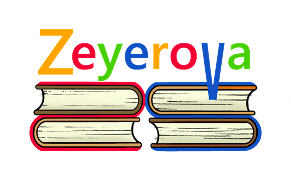 ŠPP Školní poradenské pracovištěZŠ Olomouc, Zeyerova 28, příspěvková organizacePRACOVNA ŠKOLNÍHO PSYCHOLOGAMgr. Krejčí Andrea                                             /prostory školní knihovny/ROZVRH HODIN ŠKOLNÍHO PSYCHOLOGA PRO ŽÁKY, UČITELE, RODIČE A OSTATNÍJe samozřejmě možné se domluvit podle aktuální potřeby na tel. čísle školy: 585 205 849                                                       e-mail: psycholog.akrejci@zs-zeyerova.czOsobní návštěvu v pracovně školního psychologa je vždy vhodné PŘEDEM DOHODNOUT nejprve telefonicky, nebo mailem z důvodu pracovních aktivit v ostatních prostorách školy i mimo školu.KRIZOVÁ INTERVENCE OKAMŽITĚ